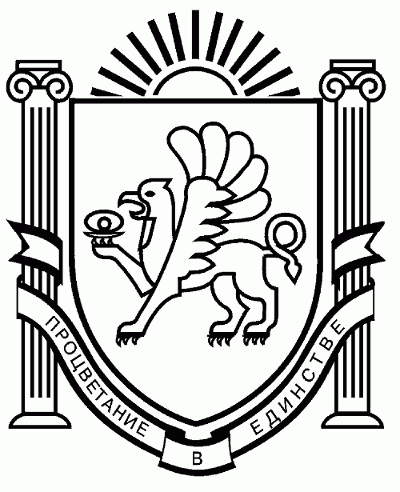 АДМИНИСТРАЦИЯ ГОРОДА ЕВПАТОРИИ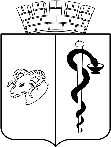 РЕСПУБЛИКИ КРЫМПОСТАНОВЛЕНИЕ______________                                                                                      №   ____________ЕВПАТОРИЯ«Об утверждении административного регламентапредоставления муниципальной услуги«Организация отдыха детей в каникулярное время»	В соответствии с п.13 ч.1 ст.16 Федерального закона от 06.10.2003 № 131-ФЗ                       «Об общих принципах местного самоуправления в Российской Федерации», Федеральным законом от 27.07.2010 № 210-ФЗ «Об организации предоставления государственных                          и муниципальных услуг», Законом Республики Крым «Об организации и обеспечении отдыха детей и их оздоровления в Республике Крым» от 02 июня 2015 г. №107-ЗРК/2015, поручением Главы Республики Крым от 15.08.2023 № 1/01-32/4049 «О рассмотрении возможности передачи полномочий в сфере организации отдыха и оздоровления детей начиная с 2024 года в ведение органов управления образованием городских округов                             и муниципальных районов Республики Крым»,  решением Евпаторийского городского совета от 26.02.2016 No1-31/3 «Об утверждении Положения об управлении образования администрации города Евпатории Республики Крым в новой редакции», решением Евпаторийского городского совета от 26.12.2023 № 2-77/12 «О внесении изменений                              в Положение о департаменте культуры, спорта, молодёжной политики и межнациональных отношений администрации города Евпатории Республики Крым, утверждённое решением Евпаторийского городского совета Республики Крым от 11.08.2023 №2-70/3», Уставом муниципального образования городской округ Евпатория Республики Крым, постановлением администрации города Евпатории Республики Крым от 26.02.2019                            № 262-п «Об утверждении порядка разработки и утверждения административных регламентов и порядка проведения экспертизы проектов административных регламентов предоставления муниципальных услуг», распоряжением администрации от 30.11.2023                     № 345-р «О передаче полномочий в сфере организации отдыха и оздоровления детей»,                       а также в целях обеспечения дополнительных гарантий гражданам при получении муниципальной услуги, администрация  города  Евпатории Республики Крым                                       п о с т а н о в л я е т:     	1. Утвердить административный регламент предоставления муниципальной услуги «Организация отдыха детей в каникулярное время».  Прилагается.2.  Признать утратившим силу постановление администрации города Евпатории Республики Крым от 29.05.2023 № 1694-п «Об утверждении административного регламента предоставления муниципальной услуги «Организация отдыха детей в каникулярное время».3. Настоящее постановление вступает в силу со дня его обнародования на официальном портале Правительства Республики Крым – http://rk.gov.ru в разделе: «Муниципальные образования», подраздел – «Евпатория», а также на официальном сайте муниципального образования городской округ Евпатория Республики Крым –                             http://my-evp.ru в разделе «Документы», подраздел «Документы администрации» в информационно-телекоммуникационной сети общего пользования и подлежит опубликованию информационного сообщения о нём в печатных средствах массовой информации, учреждённых органом местного самоуправления городского округа Евпатория.  	4. Контроль за исполнением настоящего постановления возложить на заместителя главы администрации, курирующего управление образование администрации города Евпатории Республики Крым.Глава администрации городаЕвпатории Республики Крым                                                                Е.М. Демидова